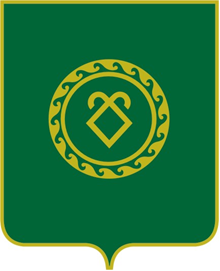            ҠАРАР                                                               РЕШЕНИЕ        06   декабрь  2019 й.                   № 23           06  декабря 2019 г.О публичных слушаниях по проекту бюджета сельского поселения Кашкинский сельсовет муниципального района Аскинский район  Республики Башкортостан на 2020 год и на плановый период 2021 и 2022 годов	В    соответствии     с  п. 2   ст. 28,  п. 10  ст.35   Федерального закона от 6.10.2003года  № 131-ФЗ «Об общих принципах организации местного самоуправления в Российской Федерации»,   ст.11 Устава сельского поселения Кашкинский сельсовет муниципального района Аскинский район Республики Башкортостан Совет   сельского поселения Кашкинский сельсовет муниципального района Аскинский район Республики Башкортостанр е ш и л:           1. Одобрить проект  бюджета  сельского поселения Кашкинский сельсовет муниципального района Аскинский район Республики Башкортостан на 2020 год и на плановый период 2021 и 2022 годов» (прилагается) и вынести на публичные слушания.2. Провести публичные слушания по проекту   бюджета сельского поселения Кашкинский сельсовет муниципального района Аскинский район Республики Башкортостан на 2020 год и на плановый период 2021 и 2022 годов  20 декабря  2019 года в 10.00 часов в зале заседаний Администрации  сельского поселения Кашкинский сельсовет муниципального района Аскинский район по адресу: с.Кашкино,  ул.Мира, 17.3. Для подготовки и проведения  публичных слушаний по проекту бюджета сельского поселения Кашкинский сельсовет муниципального района  Аскинский район Республики Башкортостан на 2020 год и на плановый период 2021 и 2022 годов образовать комиссию в следующем составе:Ибрагимова Э.М. – председатель комиссии, депутат округа № 9;Салихов Р.Г.–  секретарь комиссии, депутат округа № 4;Сибагатуллин Р.А. – член комиссии, депутат округа №6.           4. Обнародовать проект бюджета сельского поселения Кашкинский сельсовет муниципального района Аскинский  район на 2020 год и на плановый период  2021 и 2022 годов путем размещения на информационном стенде в здании администрации сельского поселения Кашкинский сельсовет по адресу: с.Кашкино ул.Мира,17  и  в сети общего доступа «Интернет» на официальном сайте сельского поселения Кашкинский сельсовет муниципального района Аскинский район Республики Башкортостан.           5. Установить прием письменных предложений жителей сельского поселения Кашкинский сельсовет муниципального района Аскинский район Республики Башкортостан по проекту  бюджета сельского поселения Кашкинский сельсовет муниципального района Аскинский район Республики Башкортостан на 2020 год и на плановый период 2021 и 2022  каб. Главы администрации   с 9.00 до 17.00 часов.	Главасельского поселения Кашкинский сельсовет муниципального района Аскинский район Республики БашкортостанК.И.ШакируллинПриложение к решению Совета сельского поселения Кашкинский сельсовет муниципального района Аскинский районРеспублики Башкортостан за № 23 от 06.12.2019 г.        	 -е заседание Совета	ПРОЕКТ         ҠАРАР                                                                        РЕШЕНИЕ                             2019 й.                         №                            2019 г.О БЮДЖЕТЕ  СЕЛЬСКОГО ПОСЕЛЕНИЯ                       КАШКИНСКИЙ СЕЛЬСОВЕТ МУНИЦИПАЛЬНОГО РАЙОНААСКИНСКИЙ РАЙОН РЕСПУБЛИКИ БАШКОРТОСТАН НА 2020 ГОД  И НА  ПЛАНОВЫЙ ПЕРИОД 2021 И  2022 ГОДОВСовет сельского поселения Кашкинский сельсовет муниципального района Аскинский  район Республики Башкортостан    р е ш и л:1.Утвердить основные характеристики бюджета сельского поселения Кашкинский сельсовет муниципального района Аскинский район Республики Башкортостан  на 2020 год: 1) прогнозируемый  общий объем доходов бюджета сельского поселения Кашкинский сельсовет муниципального района Аскинский район  Республики Башкортостан   в сумме    3474,7 тыс. рублей.   2) общий объем расходов бюджета сельского поселения Кашкинский сельсовет муниципального района Аскинский район  Республики Башкортостан   в сумме   3474,7 тыс. рублей.   3) Дефицит (профицит) бюджета сельского поселения Кашкинский сельсовет муниципального района Аскинский район  Республики Башкортостан   в размере 0 рублей.2.Утвердить основные характеристики бюджета сельского поселения Кашкинский сельсовет муниципального района Аскинский район Республики Башкортостан  на плановый период 2021 и 2022 годов:1) прогнозируемый  общий объем доходов бюджета сельского поселения Кашкинский сельсовет муниципального района Аскинский район  Республики Башкортостан   на 2021 год   в сумме   2932,3 тыс. рублей и на 2022 год в сумме  3199,9 тыс. рублей .  2) общий объем расходов бюджета сельского поселения Кашкинский сельсовет муниципального района Аскинский район  Республики Башкортостан    на  2021 год в сумме  2932,3 тыс. рублей, в том числе условно утвержденные расходы в сумме 57,7 тыс. рублей и на 2022 год в сумме 3199,9 тыс. рублей, в том числе условно утвержденные расходы в сумме  125,3 тыс. рублей.3.1)Утвердить перечень главных администраторов доходов бюджета сельского поселения Кашкинский сельсовет муниципального района Аскинский район Республики Башкортостан согласно приложению 1 к настоящему решению.  2)Утвердить перечень главных администраторов источников финансирования дефицита бюджета сельского поселения Кашкинский сельсовет муниципального района Аскинский район Республики Башкортостан согласно приложению 2 к настоящему решению.4.Установить поступления доходов в бюджет сельского поселения Кашкинский сельсовет муниципального района Аскинский район Республики Башкортостан:1) на 2020 год согласно приложению 3 к настоящему решению;2) на плановый период 2021 и 2022 годов согласно приложению 4 к настоящему решению.5.Средства, поступающие во временное распоряжение получателей средств бюджета сельского поселения Кашкинский сельсовет муниципального района Аскинский район Республики Башкортостан учитываются на счете, открытом в  финансовом органе администрации  муниципального района Аскинский район  Республики Башкортостан   в учреждениях   Центрального банка Российской Федерации или кредитных организациях с учетом положений бюджетного законодательства Российской Федерации,  с отражением указанных операций на лицевых счетах, открытых получателям средств бюджета  сельского поселения Кашкинский сельсовет муниципального района Аскинский район Республики Башкортостан,  в порядке, установленном  финансовым органом администрации муниципального района Аскинский район Республики Башкортостан.6.1)Утвердить в пределах общего объема расходов бюджета сельского поселения Кашкинский сельсовет муниципального района Аскинский район  Республики Башкортостан установленного пунктом 1 настоящего  решения, распределение бюджетных ассигнований бюджета сельского поселения Кашкинский сельсовет муниципального района Аскинский район Республики Башкортостан по разделам и подразделам классификации расходов бюджетов: 1.1) на 2020 год согласно приложению 5 к настоящему решению; 1.2) на плановый период 2021 и 2022 годов согласно приложению 6 к настоящему решению.2) по целевым статьям  (государственным и муниципальным программам и непрограммным направлениям деятельности) группам видов расходов классификации расходов бюджетов : 2.1) на 2020 год согласно приложению 7 к настоящему решению;2.2)  на плановый период 2021 и 2022 годов согласно приложению 8 к настоящему решению.     3)Утвердить ведомственную структуру расходов бюджета сельского поселения Кашкинский сельсовет муниципального района Аскинский район Республики Башкортостан:3.1) на 2020 год согласно приложению 9 к настоящему решению;     3.2) на плановый период 2021 и 2022 годов согласно приложению 10 к настоящему решению.    7.1)Установить, что решения и иные нормативные правовые акты сельского поселения Кашкинский сельсовет муниципального района Аскинский район Республики Башкортостан, предусматривающие принятие  новых видов расходных обязательств или увеличение бюджетных ассигнований на исполнение существующих видов расходных обязательств сверх утвержденных в бюджете на 2020 год и на плановый период 2021 и 2022 годов,    а также сокращающие его доходную базу, подлежат исполнению при изыскании дополнительных источников доходов бюджета сельского поселения Кашкинский сельсовет муниципального района   Аскинский район  Республики Башкортостан и (или) сокращении бюджетных ассигнований по конкретным статьям расходов бюджета сельского поселения Кашкинский сельсовет муниципального района Аскинский район  Республики Башкортостан,   при условии внесения соответствующих изменений в настоящее решение.  2)Проекты решений и иных нормативных правовых актов сельского поселения Кашкинский сельсовет муниципального района Аскинский район Республики Башкортостан, требующие введения новых видов расходных обязательств  или увеличения бюджетных ассигнований по существующим видам расходных обязательств  сверх утвержденных в бюджете сельского поселения Кашкинский сельсовет муниципального района Аскинский район Республики Башкортостан на 2020 год и на плановый период  2021 и 2022 годов либо сокращающие его доходную базу, вносятся только при одновременном внесении предложений о дополнительных источниках доходов бюджета сельского поселения Кашкинский сельсовет муниципального района Аскинский район  Республики Башкортостан   и (или) сокращении бюджетных ассигнований по конкретным статьям расходов бюджета сельского поселения Кашкинский сельсовет муниципального района Аскинский район  Республики Башкортостан.  3)Администрация сельского поселения Кашкинский сельсовет муниципального района Аскинский район Республики Башкортостан не вправе принимать решения, приводящие к увеличению в 2020-2022 годах численности муниципальных служащих сельского поселения Кашкинский сельсовет муниципального района Аскинский район  Республики Башкортостан .8.  Установить, что получатель средств бюджета сельского поселения Кашкинский сельсовет муниципального района Аскинский район Республики Башкортостан при заключении   муниципальных контрактов (гражданско-правовых договоров) на поставку товаров, выполнение  работ,  оказание услуг вправе предусматривать авансовые платежи.9. Установить объем межбюджетных трансфертов, получаемых в бюджет сельского поселения Кашкинский сельсовет муниципального района Аскинский район  Республики Башкортостан   из бюджета муниципального района  в 2020 году в сумме  2837,7  тыс. рублей,   в 2021 году  в сумме  2219,6  тыс. рублей и в 2022 году  2408,6 тыс. рублей.          10.Установить, что остатки средств бюджета сельского поселения Кашкинский сельсовет муниципального района Аскинский район  Республики Башкортостан   по состоянию на 1 января 2020 года, в полном объеме (за исключением целевых средств)  направляются администрацией сельского поселения Кашкинский сельсовет муниципального района Аскинский район  Республики Башкортостан на покрытие временных кассовых разрывов, в ходе исполнения бюджета сельского поселения Кашкинский сельсовет муниципального района Аскинский район  Республики Башкортостан.11.Данное решение вступает в силу с 1 января 2020 года. Подлежит опубликованию после его принятия и подписания в установленном порядке.12.Контроль за исполнением  настоящего решения возложить на комиссию Совета сельского поселения Кашкинский сельсовет муниципального района Аскинский район  Республики Башкортостан   по бюджету, налогам и вопросам собственности.Глава сельского поселения Кашкинский сельсовет муниципального района  Аскинский районРеспублики Башкортостан                                     К.И.Шакируллин	       Приложение  № 1                                                                   к проекту решения Совета сельского поселения  Кашкинский сельсовет муниципального района     Аскинский район Республики Башкортостан             от  декабря 2019 года №___«О бюджете сельского поселения Кашкинский                         сельсовет муниципального района Аскинский район  Республики                             Башкортостан  на 2020 год и на плановый период 2021 и 2022 годов»Перечень главных администраторов доходов бюджета сельского поселения Кашкинский сельсовет муниципального района Аскинский район  Республики Башкортостан<1> В части доходов, зачисляемых в бюджет сельского поселения  Кашкинский сельсовет муниципального района Аскинский район Республики Башкортостан в пределах компетенции главных администраторов доходов бюджета поселения  Кашкинский сельсовет муниципального района Аскинский район Республики Башкортостан.<2> Администраторами доходов бюджета сельского поселения  Кашкинский сельсовет муниципального района Аскинский район Республики Башкортостан по подстатьям,  статьям, подгруппам группы доходов «2 00 00000 00 – безвозмездные поступления» в части доходов от возврата остатков субсидий, субвенций и иных межбюджетных трансфертов, имеющих целевое назначение, прошлых лет (в части доходов, зачисляемых в бюджет сельского поселения  Кашкинский сельсовет  муниципального района Аскинский район Республики Башкортостан) являются уполномоченные органы местного самоуправления поселения, а также созданные ими казенные учреждения, предоставившие соответствующие межбюджетные трансферты.Администраторами доходов бюджета сельского поселения  Кашкинский сельсовет муниципального района Аскинский  район Республики Башкортостан по подстатьям, статьям, подгруппам группы доходов «2 00 00000 00 – безвозмездные поступления» являются уполномоченные органы местного самоуправления поселения, а также созданные ими казенные учреждения, являющиеся получателями указанных средств.Приложение  № 2                                                                   к проекту решения Совета сельского поселения  Кашкинский сельсовет муниципального района     Аскинский район Республики Башкортостан               от  декабря 2019 года №___«О бюджете сельского поселения Кашкинский             сельсовет муниципального района Аскинский район  Республики                     Башкортостан  на 2020 год и на плановый период 2021 и 2022 годов»Перечень главных администраторов источников финансирования  дефицита бюджета  сельского  поселения  Кашкинский сельсовет  муниципального района Аскинский район Республики Башкортостан БАШҠОРТОСТАН РЕСПУБЛИКАҺЫАСҠЫН  РАЙОНЫМУНИЦИПАЛЬ РАЙОНЫНЫҢҠАШҠА  АУЫЛ  СОВЕТЫАУЫЛ  БИЛӘМӘҺЕ СОВЕТЫСОВЕТСЕЛЬСКОГО ПОСЕЛЕНИЯКАШКИНСКИЙ СЕЛЬСОВЕТМУНИЦИПАЛЬНОГО РАЙОНААСКИНСКИЙ РАЙОНРЕСПУБЛИКИ БАШКОРТОСТАНБАШҠОРТОСТАН РЕСПУБЛИКАҺЫАСҠЫН  РАЙОНЫ    МУНИЦИПАЛЬ РАЙОНЫНЫҢ  ҠАШҠА  АУЫЛ  СОВЕТЫ АУЫЛ  БИЛӘМӘҺЕ СОВЕТЫСОВЕТСЕЛЬСКОГО ПОСЕЛЕНИЯКАШКИНСКИЙ СЕЛЬСОВЕТМУНИЦИПАЛЬНОГО РАЙОНААСКИНСКИЙ РАЙОНРЕСПУБЛИКИ БАШКОРТОСТАНКод бюджетной классификации Российской Федерации  Код бюджетной классификации Российской Федерации  Наименование главного адми-нистра-торадоходов бюджета  поселения Наименование 123791Администрация сельского поселения Кашкинский сельсовет муниципального района Аскинский район Республики Башкортостан791 1 08 04020 01 0000 110Государственная пошлина за совершение нотариальных действий  должностными лицами органов местного самоуправления, уполномоченными в соответствии с законодательными актами Российской Федерации на совершение нотариальных действий7911 13 01995 10 0000 130Прочие доходы от оказания платных услуг (работ) получателями средств бюджетов сельских поселений7911 13 02065 10 0000 130Доходы, поступающие в порядке возмещения расходов, понесенных в связи с эксплуатацией имущества сельских поселений7911 13 02995 10 0000 130Прочие доходы от компенсации затрат  бюджетов сельских поселений7911 16 10031 10 0000 140Возмещение ущерба при возникновении страховых случаев, когда выгодоприобретателями выступают получатели средств бюджетов сельских  поселений7911 16 10032 10 0000 140Прочее возмещение ущерба, причиненного муниципальному имуществу сельского поселения (за исключением имущества, закрепленного за муниципальными бюджетными (автономными) учреждениями, унитарными предприятиями)7911 16 10100 10 0000 140Денежные взыскания, налагаемые в возмещение ущерба, причиненного в результате незаконного или нецелевого использования бюджетных средств (в части бюджетов сельских поселений)7911 17 01050 10 0000 180Невыясненные поступления, зачисляемые в бюджеты сельских поселений7911 17 05050 10 0000 180Прочие неналоговые доходы бюджетов сельских поселений7911 17 14030 10 0000 150Средства самообложения граждан, зачисляемые в бюджеты сельских поселений7912 00 00000 00 0000 000Безвозмездные поступления <1>Иные доходы бюджета сельского поселения Кашкинский сельсовет муниципального района Аскинский район  Республики Башкортостан, администрирование которых может осуществляться главными администраторами доходов бюджета сельского поселения Кашкинский сельсовет муниципального района  Аскинский район  Республики Башкортостан в пределах их компетенции1 11 03050 10 0000 120Проценты, полученные от предоставления бюджетных кредитов внутри страны за счет средств бюджетов сельских поселений1 11 09015 10 0000 120Доходы от распоряжения правами на результаты интеллектуальной деятельности военного, специального и двойного назначения, находящимися в собственности сельских  поселений1 11 09025 10 0000 120Доходы от распоряжения правами на результаты научно-технической деятельности, находящимися в собственности сельских поселений1 11 09045 10 0000 120Прочие поступления от использования имущества, находящегося в собственности сельских поселений (за исключением имущества муниципальных бюджетных и автономных учреждений, а также имущества муниципальных унитарных предприятий, в том числе казенных)1 12 04051 10 0000 120 Плата за использование лесов, расположенных на землях иных категорий, находящихся в  собственности сельских поселений, в части платы по договору купли-продажи лесных насаждений 1 12 04052 10 0000 120 Плата за использование лесов, расположенных на землях иных категорий, находящихся в собственности сельских поселений, в части арендной платы1 13 01995 10 0000 130Прочие доходы от оказания платных услуг (работ) получателями средств бюджетов сельских поселений1 13 02065 10 0000 130Доходы, поступающие в порядке возмещения расходов, понесенных в связи с эксплуатацией  имущества сельских поселений1 13 02995 10 0000 130Прочие доходы от компенсации затрат  бюджетов сельских поселений1 14 01050 10 0000 410Доходы от продажи квартир, находящихся в собственности сельских поселений1 14 03050 10 0000 410Средства от распоряжения и реализации конфискованного и иного имущества, обращенного в доходы сельских  поселений (в части реализации основных средств по указанному имуществу1 14 03050 10 0000 440Средства от распоряжения и реализации конфискованного и иного имущества, обращенного в доходы сельских поселений (в части реализации материальных запасов по указанному имуществу)1 14 04050 10 0000 420Доходы от продажи нематериальных активов, находящихся в собственности сельских поселений1 15 02050 10 0000 140Платежи, взимаемые органами местного самоуправления (организациями) сельских поселений за выполнение определенных функций1 16 10031 10 0000 140Возмещение ущерба при возникновении страховых случаев, когда выгодоприобретателями выступают получатели средств бюджетов сельских  поселений1 16 10032 10 0000 140Прочее возмещение ущерба, причиненного муниципальному имуществу сельского поселения (за исключением имущества, закрепленного за муниципальными бюджетными (автономными) учреждениями, унитарными предприятиями)1 16 10100 10 0000 140Денежные взыскания, налагаемые в возмещение ущерба, причиненного в результате незаконного или нецелевого использования бюджетных средств (в части бюджетов сельских поселений)1 17 01050 10 0000 180Невыясненные поступления, зачисляемые в бюджеты сельских поселений1 17 05050 10 0000 180Прочие неналоговые доходы бюджетов сельских поселений2 00 00000 00 0000 000Безвозмездные поступления <1>, <2>Код бюджетной классификации Российской Федерации  Код бюджетной классификации Российской Федерации  Наименование главно-го адми-нистра-тораИсточников финансирования бюджета Наименование 123791Администрация сельского поселения Кашкинский сельсовет муниципального района  Аскинский район  Республики Башкортостан79101 05 02 01 05 0000 510Увеличение прочих остатков денежных средств 79101 05 02 01 05 0000 610Уменьшение прочих остатков денежных средств Приложение № 3Приложение № 3Приложение № 3к проекту решения Совета сельского поселения  Кашкинский сельсовет муниципального района     Аскинский район Республики Башкортостан 
              от  декабря 2019 года №___«О бюджете сельского поселения Кашкинский 
            сельсовет муниципального района Аскинский район  Республики 
                    Башкортостан  на 2020 год и на плановый период 2021 и 2022 годов»к проекту решения Совета сельского поселения  Кашкинский сельсовет муниципального района     Аскинский район Республики Башкортостан 
              от  декабря 2019 года №___«О бюджете сельского поселения Кашкинский 
            сельсовет муниципального района Аскинский район  Республики 
                    Башкортостан  на 2020 год и на плановый период 2021 и 2022 годов»к проекту решения Совета сельского поселения  Кашкинский сельсовет муниципального района     Аскинский район Республики Башкортостан 
              от  декабря 2019 года №___«О бюджете сельского поселения Кашкинский 
            сельсовет муниципального района Аскинский район  Республики 
                    Башкортостан  на 2020 год и на плановый период 2021 и 2022 годов»ОБЪЕМОБЪЕМОБЪЕМдоходов бюджета сельского поселения Кашкинский сельсовет муниципального района Аскинский район Республики Башкортостандоходов бюджета сельского поселения Кашкинский сельсовет муниципального района Аскинский район Республики Башкортостандоходов бюджета сельского поселения Кашкинский сельсовет муниципального района Аскинский район Республики Башкортостанна 2020 годна 2020 годна 2020 год(тыс. руб.)Коды бюджетной классификации Российской ФедерацииНаименование налога (сбора)Сумма123Всего3474,71 00 00000 00 0000 000Налоговые и неналоговые доходы637,01 01 02000 01 0000 110Налог на доходы физических лиц90,0  1 01 02010 01 0000 110Налог на доходы физических лиц с доходов, источником которых является налоговый агент, за исключением доходов, в отношении которых исчисление и уплата налога осуществляются в соответствии со статьями 227, 227.1 и 228 Налогового кодекса Российской Федерации90,0  1 05 00000 00 0000 000Налоги на совокупный доход2,0  1 0503010 01 0000 110Единый сельскохозяйственный налог2,0  1 06 00000 00 0000 000Налоги на имущество 449,0  1 06 01030 10 0000 110Налоги  на имущество  физических лиц26,0  1 06 06000  00000  110Земельный налог423,0  1 06 06043  00000  110Земельный налог с физических лиц, обладающих земельным участком, расположенным в границах сельских поселений378,0  1 06 06033  00000  110Земельный налог с организаций, обладающих земельным участком, расположенным в границах сельских поселений45,0  1 08 00000 00 0000 000ГОСУДАРСТВЕННАЯ ПОШЛИНА3,0  1 08 04020 01 0000 110Государственная пошлина за совершение нотариальных действий должностными лицами органов местного самоуправления, уполномоченными в соответствии с законодательными актами Российской Федерации на совершение нотариальных действий3,0  1 11 05000 00 0000 000Доходы,получаемые в виде арендной либо иной платы за передачу в возмездное пользование государственного  и муниципального  имущества (за исключением имущества бюджетных и автономных учреждений, а также имущества государственных и муниципальных унитарных предприятий, в том числе казенных)38,0  1 11 05025 10 0000 120Доходы, получаемые в виде арендной платы, а также средства от продажи права на заключение договоров аренды за земли, находящиеся в собственности поселений (за исключением земельных участков муниципальных бюджетных и автономных учреждений) 23,0  1 11 05035 10 0000 120Доходы от сдачи в аренду имущества, находящегося в оперативном управлении органов управления поселений и созданных ими учреждений (за исключением имущества муниципальных бюджетных и автономных учреждений)15,0  1 14 00000 00 0000 000Доходы от продажи материальных и нематериальных активов55,0  

1 14 02053 10 0000 440Доходы от реализации иного имущества, находящегося в собственности сельских поселений (за исключением имущества муниципальных бюджетных и автономных учреждений, а также имущества муниципальных унитарных предприятий, в том числе казенных), в части реализации материальных запасов по указанному имуществу55,0  Безвозмездные поступления2 837,7  2 02 20024 05 7307 150Дотации бюджетам поселений на выравнивание бюджетной обеспеченности132,1  2 02 15001 05 0000 150Дотации бюджетам поселений на выравнивание бюджетной обеспеченности1 371,1  2 02 15002 05 0000 150Дотации бюджетам поселений на поддержку мер сбалансированности бюджетов240,9  2020 35118 10 0000 150Субвенции бюджетам поселений на осуществление первичного воинского учета на территориях, где отсутствуют военные комиссариаты67,9  202 49999 10 7404 150Прочие межбюджетные трансферты, передаваемые бюджетам поселений на благоустройство территорий населенных пунктов, коммунальное хозяйство, обеспечение мер пожарной безопасности и осуществлению дорожной деятельности в границах сельских поселений700,0  2 02 40014 10 70000 150Межбюджетные трансферты, передаваемые бюджетам сельских поселений из бюджетов муниципальных районов на осуществление части полномочий по решению вопросов местного значения в соответствии с заключенными соглашениями (прочие)325,7  Приложение № 4к решению Совета сельского поселения  Кашкинский сельсовет муниципального района Аскинский район Республики Башкортостанот __ декабря 2019 года № ___            «О бюджете сельского поселения Кашкинскийсельсовет муниципального района Аскинский   район Республики Башкортостан на 2020 год                                                                                                                            и на  плановый период 2021-2022годы»и на плановый период 2020-2021 г.Приложение № 4к решению Совета сельского поселения  Кашкинский сельсовет муниципального района Аскинский район Республики Башкортостанот __ декабря 2019 года № ___            «О бюджете сельского поселения Кашкинскийсельсовет муниципального района Аскинский   район Республики Башкортостан на 2020 год                                                                                                                            и на  плановый период 2021-2022годы»и на плановый период 2020-2021 г.Приложение № 4к решению Совета сельского поселения  Кашкинский сельсовет муниципального района Аскинский район Республики Башкортостанот __ декабря 2019 года № ___            «О бюджете сельского поселения Кашкинскийсельсовет муниципального района Аскинский   район Республики Башкортостан на 2020 год                                                                                                                            и на  плановый период 2021-2022годы»и на плановый период 2020-2021 г.Приложение № 4к решению Совета сельского поселения  Кашкинский сельсовет муниципального района Аскинский район Республики Башкортостанот __ декабря 2019 года № ___            «О бюджете сельского поселения Кашкинскийсельсовет муниципального района Аскинский   район Республики Башкортостан на 2020 год                                                                                                                            и на  плановый период 2021-2022годы»и на плановый период 2020-2021 г.ОБЪЕМдоходов бюджета сельского поселения Кашкинский сельсовет муниципального района Аскинский район Республики Башкортостанна 2021-2022 годыОБЪЕМдоходов бюджета сельского поселения Кашкинский сельсовет муниципального района Аскинский район Республики Башкортостанна 2021-2022 годыОБЪЕМдоходов бюджета сельского поселения Кашкинский сельсовет муниципального района Аскинский район Республики Башкортостанна 2021-2022 годыОБЪЕМдоходов бюджета сельского поселения Кашкинский сельсовет муниципального района Аскинский район Республики Башкортостанна 2021-2022 годы(тыс. руб.)Коды бюджетной классификации Российской ФедерацииНаименование налога (сбора)СуммаСуммаКоды бюджетной классификации Российской ФедерацииНаименование налога (сбора)2021 год2022 год1234Всего2932,33199,91 00 00000 00 0000 000Налоговые и неналоговые доходы712,7791,31 01 02000 01 0000 110Налог на доходы физических лиц96,0  103,0  1 01 02010 01 0000 110Налог на доходы физических лиц с доходов, источником которых является налоговый агент, за исключением доходов, в отношении которых исчисление и уплата налога осуществляются в соответствии со статьями 227, 227.1 и 228 Налогового кодекса Российской Федерации96,0  103,0  1 05 00000 00 0000 000Налоги на совокупный доход2,0  2,0  1 0503010 01 0000 110Единый сельскохозяйственный налог2,0  2,0  1 06 00000 00 0000 110Налоги на имущество 454,0  458,0  1 06 01030 10 0000 110Налог на имущество физических лиц26,0  28,0  1 06 06000 10 0000  110Земельный налог428,0  430,0  1 06 06043 10 0000  110Земельный налог с физических лиц, обладающих земельным участком, расположенным в границах сельских поселений378,0  380,0  1 06 06033 10 0000  110Земельный налог с организаций, обладающих земельным участком, расположенным в границах сельских поселений50,0  50,0  1 08 00000 00 0000 000ГОСУДАРСТВЕННАЯ ПОШЛИНА5,0  5,0  1 08 04020 01 0000 110Государственная пошлина за совершение нотариальных действий должностными лицами органов местного самоуправления, уполномоченными в соответствии с законодательными актами Российской Федерации на совершение нотариальных действий5,0  5,0  1 11 05000 00 0000 120Доходы, получаемые в виде арендной либо иной платы за передачу в возмездное пользование государственного  и муниципального  имущества (за исключением имущества бюджетных и автономных учреждений, а также имущества государственных и муниципальных унитарных предприятий, в том числе казенных)33,0  33,0  1 11 05025 10 0000 120Доходы, получаемые в виде арендной платы, а также средства от продажи права на заключение договоров аренды за земли, находящиеся в собственности поселений (за исключением земельных участков муниципальных бюджетных и автономных учреждений)23,0  23,0  1 11 05035 10 0000 120Доходы от сдачи в аренду имущества, находящегося в оперативном управлении органов управления поселений и созданных ими учреждений (за исключением имущества муниципальных  автономных учреждений)10,0  10,0  1 14 00000 00 0000 000Доходы от продажи материальных и нематериальных активов65,0  65,0  1 14 02053 10 0000 410   Доходы от реализации иного имущества, находящегося в собственности поселений (за исключением имущества муниципальных бюджетных и автономных учреждений, а также имущества муниципальных унитарных предприятий, в том числе казенных), в части реализации основных средств по указанному имуществу1 14 06025 10 0000 430Доходы от продажи земельных участков, находящихся в собственности поселений (за исключением земельных участков муниципальных бюджетных и автономных учреждений)10,0  10,0  

1 14 02053 10 0000 440Доходы от реализации иного имущества, находящегося в собственности сельских поселений (за исключением имущества муниципальных бюджетных и автономных учреждений, а также имущества муниципальных унитарных предприятий, в том числе казенных), в части реализации материальных запасов по указанному имуществу55,0  55,0  1 17 00000 00 0000 000Прочие неналоговые доходы 57,7  125,3  1 17 05050 10 0000 180Прочие неналоговые доходы бюджетов поселений57,7  125,3  Безвозмездные поступления2 219,6  2 408,6  2 02 20024 05 7307 150Дотации бюджетам поселений на выравнивание бюджетной обеспеченности132,1  132,1  2 02 15001 05 0000 150Дотации бюджетам поселений на выравнивание бюджетной обеспеченности1 466,4  1 482,2  2 02 15002 05 0000 150Дотации бюджетам поселений на поддержку мер сбалансированности бюджетов53,2  226,4  2020 35118 10 0000 151Субвенции бюджетам поселений на осуществление первичного воинского учета на территориях, где отсутствуют военные комиссариаты67,9  67,9  202 49999 10 7404 150Прочие межбюджетные трансферты, передаваемые бюджетам поселений на благоустройство территорий населенных пунктов, коммунальное хозяйство, обеспечение мер пожарной безопасности и осуществлению дорожной деятельности в границах сельских поселений500,0  500,0  Приложение №5к решению Совета сельского поселения  Кашкинский  сельсовет муниципального района Аскинский район Республики Башкортостанот  __ декабря 2019 года № ____            «О бюджете сельского поселения Кашкинскийсельсовет муниципального района Аскинский   район Республики Башкортостан на 2020 год                                                                                                                          и на плановый период 2021-2022 годовПриложение №5к решению Совета сельского поселения  Кашкинский  сельсовет муниципального района Аскинский район Республики Башкортостанот  __ декабря 2019 года № ____            «О бюджете сельского поселения Кашкинскийсельсовет муниципального района Аскинский   район Республики Башкортостан на 2020 год                                                                                                                          и на плановый период 2021-2022 годовПриложение №5к решению Совета сельского поселения  Кашкинский  сельсовет муниципального района Аскинский район Республики Башкортостанот  __ декабря 2019 года № ____            «О бюджете сельского поселения Кашкинскийсельсовет муниципального района Аскинский   район Республики Башкортостан на 2020 год                                                                                                                          и на плановый период 2021-2022 годовПриложение №5к решению Совета сельского поселения  Кашкинский  сельсовет муниципального района Аскинский район Республики Башкортостанот  __ декабря 2019 года № ____            «О бюджете сельского поселения Кашкинскийсельсовет муниципального района Аскинский   район Республики Башкортостан на 2020 год                                                                                                                          и на плановый период 2021-2022 годовПриложение №5к решению Совета сельского поселения  Кашкинский  сельсовет муниципального района Аскинский район Республики Башкортостанот  __ декабря 2019 года № ____            «О бюджете сельского поселения Кашкинскийсельсовет муниципального района Аскинский   район Республики Башкортостан на 2020 год                                                                                                                          и на плановый период 2021-2022 годовРаспределение бюджетных ассигнований сельского поселения Кашкинский сельсовет муниципального района Аскинский район Республики Башкортостан на 2020год по разделам и  подразделам  целевых статей (муниципальным программам сельского поселения и непрограммным направлениям), группам видов расходов  классификации расходов бюджетовРаспределение бюджетных ассигнований сельского поселения Кашкинский сельсовет муниципального района Аскинский район Республики Башкортостан на 2020год по разделам и  подразделам  целевых статей (муниципальным программам сельского поселения и непрограммным направлениям), группам видов расходов  классификации расходов бюджетовРаспределение бюджетных ассигнований сельского поселения Кашкинский сельсовет муниципального района Аскинский район Республики Башкортостан на 2020год по разделам и  подразделам  целевых статей (муниципальным программам сельского поселения и непрограммным направлениям), группам видов расходов  классификации расходов бюджетовРаспределение бюджетных ассигнований сельского поселения Кашкинский сельсовет муниципального района Аскинский район Республики Башкортостан на 2020год по разделам и  подразделам  целевых статей (муниципальным программам сельского поселения и непрограммным направлениям), группам видов расходов  классификации расходов бюджетовРаспределение бюджетных ассигнований сельского поселения Кашкинский сельсовет муниципального района Аскинский район Республики Башкортостан на 2020год по разделам и  подразделам  целевых статей (муниципальным программам сельского поселения и непрограммным направлениям), группам видов расходов  классификации расходов бюджетовтыс.рубРзПрЦсВрСумма12345  ВСЕГО3 474,7  ОБЩЕГОСУДАРСТВЕННЫЕ ВОПРОСЫ01002 261,1  Функционирование высшего должностного лица субъекта Российской Федерации и муниципального образования0102750,1  Муниципальная программа " Развитие муниципальной службы в сельском поселении  Кашкинский сельсовет муниципального района Аскинский район Республики Башкортостан на 2020-2022 годы"010222000000000 750,1  Развитие муниципальной службы в сельском поселении Кашкинсеий сельсовет муниципального района Аскинский район Республики Башкортостан01022210100000750,1  Глава муниципального образования01022210102030750,1  Расходы на выплаты персоналу в целях обеспечения выполнения функций государственными (муниципальными) органами, казенными учреждениями, органами управления государственными внебюджетными фондами01022210102030100750,1  Функционирование Правительства Российской Федерации, высших исполнительных органов государственной власти субъектов Российской Федерации, местных администраций01041 511,0  Муниципальная программа " Развитие муниципальной службы в сельском поселении  Кашкинсекий селльсовет муниципального района Аскинский район Республики Башкортостан на 2020-2022 годы"010422000000001 511,0  Развитие муниципальной службы в сельском поселении  Кашкинский сельсовет муниципального района Аскинский район Республики Башкортостан010422101000001 511,0  Аппараты органов государственной власти Республики Башкортостан010422101020401 511,0  Расходы на выплаты персоналу в целях обеспечения выполнения функций государственными (муниципальными) органами, казенными учреждениями, органами управления государственными внебюджетными фондами010422101020401001 044,9  Закупка товаров, работ и услуг для государственных (муниципальных) нужд01042210102040200447,0  Иные бюджетные ассигнования0104221010204080019,1  Национальная оборона020067,9  Муниципальная программа "Управления муниципальными финансами и муниципальным долгом муниципального района  Аскинский район Республики Башкортостан на 2020-2022 годы0200110000000067,9  Совершенствование бюджетной политики и эффективное использование  бюджетного потенциала  муниципального района Аскинский район Республики Башкортостан0200111000000067,9  Осуществление первичного воинского учета на территориях , где отсутствуют военные комиссариаты,за счет федерального бюджета0200111015118067,9  Расходы на выплаты персоналу в целях обеспечения выполнения функций государственными (муниципальными) органами, казенными учреждениями, органами управления государственными внебюджетными фондами0200111015118010062,9  Закупка товаров, работ и услуг для государственных (муниципальных) нужд020011101511802005,0  Национальная экономика0400325,7  Дорожное хозяйство (дорожные фонды)0409325,7  Муниципальная программа "Поддержка дорожного хозяйства" на 2020-2022 годы04091000000000325,7  Поддержка дорожного хозяйства04091010000000325,7  Дорожное хозяйство04091010103150325,7  Закупка товаров, работ и услуг для государственных (муниципальных) нужд04091010103150200325,7  Жилично-коммунальное хозяйство0500270,0  Муниципальная программа "Благоустройство сельского поселения" на 2020-2022 годы05000800000000270,0  "Благоустройство сельского поселения" на 2020-2022 год05030810100000270,0  Организация благоустройства территории сельского поселения (за исключением расходов на осуществление дорожной деятельности, а также расходов на капитальный ремонт и ремонт дворовых территорий многоквартирных домов, проездов к дворовым территориям многоквартирных домов населенных пунктов05030810174040150,0  Закупка товаров, работ и услуг для государственных (муниципальных) нужд05030810174040200150,0  Организация благоустройства территории сельского поселения (за исключением расходов на осуществление дорожной деятельности, а также расходов на капитальный ремонт и ремонт дворовых территорий многоквартирных домов, проездов к дворовым территориям многоквартирных домов населенных пунктов05030810106050120,0  Закупка товаров, работ и услуг для государственных (муниципальных) нужд05030810106050200120,0  Национальная экономика0400350,0  Дорожное хозяйство (дорожные фонды)0409350,0  Муниципальная программа "Благоустройство сельского поселения" на 2020-2022 годы04000800000000350,0  "Благоустройство сельского поселения" на 2020-2022 год04090810100000350,0  Дорожное хозяйство04090810174040350,0  Закупка товаров, работ и услуг для государственных (муниципальных) нужд04090810174040200350,0  ОХРАНА ОКРУЖАЮЩЕЙ СРЕДЫ0600200,0  Другие вопросы в области охраны окружающей среды0605200,0  Муниципальная программа "Благоустройство сельского поселения" на 2020-2022 годы06050800000000200,0  Благоустройство сельского поселения" на 2020-2022 год06050810174040200,0  участие в организации деятельности по сбору (в том числе раздельному сбору) и транспортированию твердых коммунальных отходов06050810174040200200,0  Приложение №6к решению Совета сельского поселения  Кашкинский  сельсовет муниципального района Аскинский район Республики Башкортостанот  ____декабря 2019 года №___            «О бюджете сельского поселения Кашкинскийсельсовет муниципального района Аскинский   район Республики Башкортостан на 2020 год и на плановый период 2021-2022 годовПриложение №6к решению Совета сельского поселения  Кашкинский  сельсовет муниципального района Аскинский район Республики Башкортостанот  ____декабря 2019 года №___            «О бюджете сельского поселения Кашкинскийсельсовет муниципального района Аскинский   район Республики Башкортостан на 2020 год и на плановый период 2021-2022 годовПриложение №6к решению Совета сельского поселения  Кашкинский  сельсовет муниципального района Аскинский район Республики Башкортостанот  ____декабря 2019 года №___            «О бюджете сельского поселения Кашкинскийсельсовет муниципального района Аскинский   район Республики Башкортостан на 2020 год и на плановый период 2021-2022 годовПриложение №6к решению Совета сельского поселения  Кашкинский  сельсовет муниципального района Аскинский район Республики Башкортостанот  ____декабря 2019 года №___            «О бюджете сельского поселения Кашкинскийсельсовет муниципального района Аскинский   район Республики Башкортостан на 2020 год и на плановый период 2021-2022 годовПриложение №6к решению Совета сельского поселения  Кашкинский  сельсовет муниципального района Аскинский район Республики Башкортостанот  ____декабря 2019 года №___            «О бюджете сельского поселения Кашкинскийсельсовет муниципального района Аскинский   район Республики Башкортостан на 2020 год и на плановый период 2021-2022 годовПриложение №6к решению Совета сельского поселения  Кашкинский  сельсовет муниципального района Аскинский район Республики Башкортостанот  ____декабря 2019 года №___            «О бюджете сельского поселения Кашкинскийсельсовет муниципального района Аскинский   район Республики Башкортостан на 2020 год и на плановый период 2021-2022 годовРаспределение бюджетных ассигнований сельского поселения Кашкинский сельсовет муниципального района Аскинский район Республики Башкортостан на 2021-2022 год по разделам, подразделам целевых статей (муниципальным программам сельского поселения Кашкинский сельсовет муниципального района Аскинский район  и непрограммным направлениям деятельности), группам  видов расходов  классификации расходов бюджетовРаспределение бюджетных ассигнований сельского поселения Кашкинский сельсовет муниципального района Аскинский район Республики Башкортостан на 2021-2022 год по разделам, подразделам целевых статей (муниципальным программам сельского поселения Кашкинский сельсовет муниципального района Аскинский район  и непрограммным направлениям деятельности), группам  видов расходов  классификации расходов бюджетовРаспределение бюджетных ассигнований сельского поселения Кашкинский сельсовет муниципального района Аскинский район Республики Башкортостан на 2021-2022 год по разделам, подразделам целевых статей (муниципальным программам сельского поселения Кашкинский сельсовет муниципального района Аскинский район  и непрограммным направлениям деятельности), группам  видов расходов  классификации расходов бюджетовРаспределение бюджетных ассигнований сельского поселения Кашкинский сельсовет муниципального района Аскинский район Республики Башкортостан на 2021-2022 год по разделам, подразделам целевых статей (муниципальным программам сельского поселения Кашкинский сельсовет муниципального района Аскинский район  и непрограммным направлениям деятельности), группам  видов расходов  классификации расходов бюджетовРаспределение бюджетных ассигнований сельского поселения Кашкинский сельсовет муниципального района Аскинский район Республики Башкортостан на 2021-2022 год по разделам, подразделам целевых статей (муниципальным программам сельского поселения Кашкинский сельсовет муниципального района Аскинский район  и непрограммным направлениям деятельности), группам  видов расходов  классификации расходов бюджетовРаспределение бюджетных ассигнований сельского поселения Кашкинский сельсовет муниципального района Аскинский район Республики Башкортостан на 2021-2022 год по разделам, подразделам целевых статей (муниципальным программам сельского поселения Кашкинский сельсовет муниципального района Аскинский район  и непрограммным направлениям деятельности), группам  видов расходов  классификации расходов бюджетовтыс.руб.НаименованиеРзПрЦсВрСуммаСуммаНаименованиеРзПрЦсВр2021 г.2022 г.12345  6  ВСЕГО2 932,3  3 199,9  ОБЩЕГОСУДАРСТВЕННЫЕ ВОПРОСЫ01002 186,7  2 386,7  Функционирование высшего должностного лица субъекта Российской Федерации и муниципального образования0102719,1  719,1  Муниципальная программа " Развитие муниципальной службы в сельском поселении Кашкинский сельсовет муниципального района Аскинский район Республики Башкортостан на 2020-2022 годы"010222000000000 719,1  719,1  Глава муниципального образования01022210102030719,1  719,1  Расходы на выплаты персоналу в целях обеспечения выполнения функций государственными (муниципальными) органами, казенными учреждениями, органами управления государственными внебюджетными фондами01022210102030100719,1  719,1  Функционирование Правительства Российской Федерации, высших исполнительных органов государственной власти субъектов Российской Федерации, местных администраций01041 467,6  1 667,6  Муниципальная программа " Развитие муниципальной службы в сельском поселении Кашкинский сельсовет муниципального района Аскинский район Республики Башкортостан на 2020-2022 годы"010422000000001 467,6  1 667,6  Аппараты органов государственной власти Республики Башкортостан010422101020401 467,6  1 667,6  Расходы на выплаты персоналу в целях обеспечения выполнения функций государственными (муниципальными) органами, казенными учреждениями, органами управления государственными внебюджетными фондами010422101020401001 001,5  1 001,5  Закупка товаров, работ и услуг для государственных (муниципальных) нужд01042210102040200447,0  647,0  Иные бюджетные ассигнования0104221010204080019,1  19,1  Национальная оборона020067,9  67,9  Муниципальная программа "Управления муниципальными финансами и муниципальным долгом муниципального района  Аскинский район Республики Башкортостан на 2020-2022 годы0200110000000067,9  67,9  Осуществление первичного воинского учета на территориях , где отсутствуют военные комиссариаты,за счет федерального бюджета0200111015118067,9  67,9  Расходы на выплаты персоналу в целях обеспечения выполнения функций государственными (муниципальными) органами, казенными учреждениями, органами управления государственными внебюджетными фондами0200111015118010062,9  62,9  Закупка товаров, работ и услуг для государственных (муниципальных) нужд020011101511802005,0  5,0  Жилищно-коммунальное хозяйство0500620,0  620,0  Муниципальная Программа «Благоустройство сельского поселения» на 2020-2022 годы05030800000000620,0  620,0  "Благоустройство сельского поселения" на 2020-2022 год05030810100000620,0  620,0  Организация благоустройства территории сельского поселения (за исключением расходов на осуществление дорожной деятельности, а также расходов на капитальный ремонт и ремонт дворовых территорий многоквартирных домов, проездов к дворовым территориям многоквартирных домов населенных пунктов05030810174040500,0  500,0  Закупка товаров, работ и услуг для государственных (муниципальных) нужд05030810174040200500,0  500,0  Организация благоустройства территории сельского поселения (за исключением расходов на осуществление дорожной деятельности, а также расходов на капитальный ремонт и ремонт дворовых территорий многоквартирных домов, проездов к дворовым территориям многоквартирных домов населенных пунктов05030810106050120,0  120,0  Закупка товаров, работ и услуг для государственных (муниципальных) нужд05030810106050200120,0  120,0  Условно утвержденные расходы999957,7  125,3  Приложение № 7к решению Совета сельского поселенияКашкинский  сельсовет муниципального районаАскинский район Республики Башкортостанот  ___декабря 2019 года № ___«О бюджете сельского поселения Кашкинскийсельсовет муниципального района Аскинский   районРеспублики Башкортостан на 2020 годи на плановый период 2021-2022 г.г.Приложение № 7к решению Совета сельского поселенияКашкинский  сельсовет муниципального районаАскинский район Республики Башкортостанот  ___декабря 2019 года № ___«О бюджете сельского поселения Кашкинскийсельсовет муниципального района Аскинский   районРеспублики Башкортостан на 2020 годи на плановый период 2021-2022 г.г.Приложение № 7к решению Совета сельского поселенияКашкинский  сельсовет муниципального районаАскинский район Республики Башкортостанот  ___декабря 2019 года № ___«О бюджете сельского поселения Кашкинскийсельсовет муниципального района Аскинский   районРеспублики Башкортостан на 2020 годи на плановый период 2021-2022 г.г.Приложение № 7к решению Совета сельского поселенияКашкинский  сельсовет муниципального районаАскинский район Республики Башкортостанот  ___декабря 2019 года № ___«О бюджете сельского поселения Кашкинскийсельсовет муниципального района Аскинский   районРеспублики Башкортостан на 2020 годи на плановый период 2021-2022 г.г.Распределение бюджетных ассигнований сельского поселения Кашкинский сельсовет муниципального района Аскинский район Республики Башкортостан на 2020 год по целевым статьям (муниципальная программа сельского поселения Кашкинский сельсовет муниципального района Аскинский район Республики Башкортостан и непрограммным направлениям деятельности), группам видов расходов классификации расходов бюджетовРаспределение бюджетных ассигнований сельского поселения Кашкинский сельсовет муниципального района Аскинский район Республики Башкортостан на 2020 год по целевым статьям (муниципальная программа сельского поселения Кашкинский сельсовет муниципального района Аскинский район Республики Башкортостан и непрограммным направлениям деятельности), группам видов расходов классификации расходов бюджетовРаспределение бюджетных ассигнований сельского поселения Кашкинский сельсовет муниципального района Аскинский район Республики Башкортостан на 2020 год по целевым статьям (муниципальная программа сельского поселения Кашкинский сельсовет муниципального района Аскинский район Республики Башкортостан и непрограммным направлениям деятельности), группам видов расходов классификации расходов бюджетовРаспределение бюджетных ассигнований сельского поселения Кашкинский сельсовет муниципального района Аскинский район Республики Башкортостан на 2020 год по целевым статьям (муниципальная программа сельского поселения Кашкинский сельсовет муниципального района Аскинский район Республики Башкортостан и непрограммным направлениям деятельности), группам видов расходов классификации расходов бюджетовтыс.рубНаименованиеЦсВрСумма1234  ВСЕГО3 474,7  Муниципальная программа " Развитие муниципальной службы в сельском поселении Кашкинский сельсовет муниципального района Аскинский район Республики Башкортостан на 2020-2022 годы"2 261,1  Развитие муниципальной службы в сельском поселении Кашкинский сельсовет  муниципального района Аскинский район Республики Башкортостан2 261,1  Глава муниципального образования2210102030750,1  Расходы на выплаты персоналу в целях обеспечения выполнения функций государственными (муниципальными) органами, казенными учреждениями, органами управления государственными внебюджетными фондами2210102030100750,1  Аппараты органов государственной власти Республики Башкортостан22101020401 511,0  Расходы на выплаты персоналу в целях обеспечения выполнения функций государственными (муниципальными) органами, казенными учреждениями, органами управления государственными внебюджетными фондами22101020401001 044,9  Закупка товаров, работ и услуг для государственных (муниципальных) нужд2210102040200447,0  Иные бюджетные ассигнования221010204080019,1  Муниципальная программа "Управления муниципальными финансами и муниципальным долгом муниципального района  Аскинский район Республики Башкортостан на 2020-2022 годы110000000067,9  Осуществление первичного воинского учета на территориях , где отсутствуют военные комиссариаты,за счет федерального бюджета111015118067,9  Расходы на выплаты персоналу в целях обеспечения выполнения функций государственными (муниципальными) органами, казенными учреждениями, органами управления государственными внебюджетными фондами111015118010062,9  Закупка товаров, работ и услуг для государственных (муниципальных) нужд11101511802005,0  Муниципальная Программа "Поддержка дорожного хозяйства на 2020-2022 годы"1000000000325,7  Дорожное хозяйство1010103150325,7  Закупка товаров, работ и услуг для государственных (муниципальных) нужд1010103150200325,7  Муниципальная Программа "Благоустройство сельского поселения на 2020-2022 годы"080000000270,0  Другие вопросы в области жилищно-коммунального хозяйства0810174040150,0  Мероприятия по благоустройству территории населенных пунктов0810174040150,0  Закупка товаров, работ и услуг для государственных (муниципальных) нужд0810174040200150,0  Мероприятия по благоустройству территории населенных пунктов0810106050120,0  Закупка товаров, работ и услуг для государственных (муниципальных) нужд0810106050200120,0  Муниципальная Программа "Благоустройство сельского поселения на 2020-2022годы"080000000350,0  Дорожное хозяйство0810174040350,0  Закупка товаров, работ и услуг для государственных (муниципальных) нужд0810174040200350,0  Муниципальная программа "Благоустройство сельского поселения" на 2020-2022 годы0800000000200,0  Благоустройство сельского поселения" на 2020-2022 год0810174040200,0  участие в организации деятельности по сбору (в том числе раздельному сбору) и транспортированию твердых коммунальных отходов0810174040200200,0  Приложение № 8к решению Совета сельского поселения  Кашкинский  сельсовет муниципального района Аскинский район Республики Башкортостанот  __ декабря 2019 года № ___            «О бюджете сельского поселения Кашкинскийсельсовет муниципального района Аскинский   район Республики Башкортостан на 2020 год и на плановый период  2021-2022 г. г.Приложение № 8к решению Совета сельского поселения  Кашкинский  сельсовет муниципального района Аскинский район Республики Башкортостанот  __ декабря 2019 года № ___            «О бюджете сельского поселения Кашкинскийсельсовет муниципального района Аскинский   район Республики Башкортостан на 2020 год и на плановый период  2021-2022 г. г.Приложение № 8к решению Совета сельского поселения  Кашкинский  сельсовет муниципального района Аскинский район Республики Башкортостанот  __ декабря 2019 года № ___            «О бюджете сельского поселения Кашкинскийсельсовет муниципального района Аскинский   район Республики Башкортостан на 2020 год и на плановый период  2021-2022 г. г.Приложение № 8к решению Совета сельского поселения  Кашкинский  сельсовет муниципального района Аскинский район Республики Башкортостанот  __ декабря 2019 года № ___            «О бюджете сельского поселения Кашкинскийсельсовет муниципального района Аскинский   район Республики Башкортостан на 2020 год и на плановый период  2021-2022 г. г.Приложение № 8к решению Совета сельского поселения  Кашкинский  сельсовет муниципального района Аскинский район Республики Башкортостанот  __ декабря 2019 года № ___            «О бюджете сельского поселения Кашкинскийсельсовет муниципального района Аскинский   район Республики Башкортостан на 2020 год и на плановый период  2021-2022 г. г.Распределение бюджетных ассигнований  сельского поселения Кашкинский сельсовет муниципального района Аскинский район Республики Башкортостан на 2021-2022 год по  целевым статьям (муниципальным программам сельского поселения Кашкинский сельсовет муниципального района Аскинский район и непрограммным направлениям деятельности), группам видов расходов классификации расходов бюджетовРаспределение бюджетных ассигнований  сельского поселения Кашкинский сельсовет муниципального района Аскинский район Республики Башкортостан на 2021-2022 год по  целевым статьям (муниципальным программам сельского поселения Кашкинский сельсовет муниципального района Аскинский район и непрограммным направлениям деятельности), группам видов расходов классификации расходов бюджетовРаспределение бюджетных ассигнований  сельского поселения Кашкинский сельсовет муниципального района Аскинский район Республики Башкортостан на 2021-2022 год по  целевым статьям (муниципальным программам сельского поселения Кашкинский сельсовет муниципального района Аскинский район и непрограммным направлениям деятельности), группам видов расходов классификации расходов бюджетовРаспределение бюджетных ассигнований  сельского поселения Кашкинский сельсовет муниципального района Аскинский район Республики Башкортостан на 2021-2022 год по  целевым статьям (муниципальным программам сельского поселения Кашкинский сельсовет муниципального района Аскинский район и непрограммным направлениям деятельности), группам видов расходов классификации расходов бюджетовРаспределение бюджетных ассигнований  сельского поселения Кашкинский сельсовет муниципального района Аскинский район Республики Башкортостан на 2021-2022 год по  целевым статьям (муниципальным программам сельского поселения Кашкинский сельсовет муниципального района Аскинский район и непрограммным направлениям деятельности), группам видов расходов классификации расходов бюджетовтыс.руб.НаименованиеЦсВрСуммаСуммаНаименованиеЦсВр2021 г.2022 г.1234  5  ВСЕГО2 932,3  3 199,9  Муниципальная программа " Развитие муниципальной службы в сельском поселении Кашкинский сельсовет муниципального района Аскинский район Республики Башкортостан на 2020-2022 годы"22000000000 2 254,6  2 454,6  Глава муниципального образования2210102030719,1  719,1  Расходы на выплаты персоналу в целях обеспечения выполнения функций государственными (муниципальными) органами, казенными учреждениями, органами управления государственными внебюджетными фондами2210102030100719,1  719,1  Аппараты органов государственной власти Республики Башкортостан22101020401 467,6  1 667,6  Расходы на выплаты персоналу в целях обеспечения выполнения функций государственными (муниципальными) органами, казенными учреждениями, органами управления государственными внебюджетными фондами22101020401001 001,5  1 001,5  Закупка товаров, работ и услуг для государственных (муниципальных) нужд2210102040200447,0  647,0  Иные бюджетные ассигнования221010204080019,1  19,1  Муниципальная программа "Управления муниципальными финансами и муниципальным долгом муниципального района  Аскинский район Республики Башкортостан на 2020-2022 годы110000000067,9  67,9  Осуществление первичного воинского учета на территориях , где отсутствуют военные комиссариаты,за счет федерального бюджета111015118067,9  67,9  Расходы на выплаты персоналу в целях обеспечения выполнения функций государственными (муниципальными) органами, казенными учреждениями, органами управления государственными внебюджетными фондами111015118010062,9  62,9  Закупка товаров, работ и услуг для государственных (муниципальных) нужд11101511802005,0  5,0  Муниципальная Программа «Благоустройство сельского поселения» на 2020-2022 годы0800000000620,0  620,0  "Благоустройство сельского поселения" на 2020-2022год0810100000620,0  620,0  Организация благоустройства территории сельского поселения (за исключением расходов на осуществление дорожной деятельности, а также расходов на капитальный ремонт и ремонт дворовых территорий многоквартирных домов, проездов к дворовым территориям многоквартирных домов населенных пунктов0810174040500,0  500,0  Закупка товаров, работ и услуг для государственных (муниципальных) нужд0810174040200500,0  500,0  Организация благоустройства территории сельского поселения (за исключением расходов на осуществление дорожной деятельности, а также расходов на капитальный ремонт и ремонт дворовых территорий многоквартирных домов, проездов к дворовым территориям многоквартирных домов населенных пунктов0810106050120,0  120,0  Закупка товаров, работ и услуг для государственных (муниципальных) нужд0810106050200120,0  120,0  Условно утвержденные расходы999999957,7  125,3  Приложение №9к решению Совета сельского поселения  Кашкинский  сельсовет муниципального района Аскинский район Республики Башкортостанот  __декабря 2010 года № ____            «О бюджете сельского поселения Кашкинскийсельсовет муниципального района Аскинский   район Республики Башкортостан на 2020 год и на плановый период 2021-202 г. г.Приложение №9к решению Совета сельского поселения  Кашкинский  сельсовет муниципального района Аскинский район Республики Башкортостанот  __декабря 2010 года № ____            «О бюджете сельского поселения Кашкинскийсельсовет муниципального района Аскинский   район Республики Башкортостан на 2020 год и на плановый период 2021-202 г. г.Приложение №9к решению Совета сельского поселения  Кашкинский  сельсовет муниципального района Аскинский район Республики Башкортостанот  __декабря 2010 года № ____            «О бюджете сельского поселения Кашкинскийсельсовет муниципального района Аскинский   район Республики Башкортостан на 2020 год и на плановый период 2021-202 г. г.Приложение №9к решению Совета сельского поселения  Кашкинский  сельсовет муниципального района Аскинский район Республики Башкортостанот  __декабря 2010 года № ____            «О бюджете сельского поселения Кашкинскийсельсовет муниципального района Аскинский   район Республики Башкортостан на 2020 год и на плановый период 2021-202 г. г.Приложение №9к решению Совета сельского поселения  Кашкинский  сельсовет муниципального района Аскинский район Республики Башкортостанот  __декабря 2010 года № ____            «О бюджете сельского поселения Кашкинскийсельсовет муниципального района Аскинский   район Республики Башкортостан на 2020 год и на плановый период 2021-202 г. г.Приложение №9к решению Совета сельского поселения  Кашкинский  сельсовет муниципального района Аскинский район Республики Башкортостанот  __декабря 2010 года № ____            «О бюджете сельского поселения Кашкинскийсельсовет муниципального района Аскинский   район Республики Башкортостан на 2020 год и на плановый период 2021-202 г. г.Ведомственная структура расходов бюджета  сельского поселения Кашкинский сельсовет муниципального района Аскинский район Республики Башкортостан  на 2020 год.Ведомственная структура расходов бюджета  сельского поселения Кашкинский сельсовет муниципального района Аскинский район Республики Башкортостан  на 2020 год.Ведомственная структура расходов бюджета  сельского поселения Кашкинский сельсовет муниципального района Аскинский район Республики Башкортостан  на 2020 год.Ведомственная структура расходов бюджета  сельского поселения Кашкинский сельсовет муниципального района Аскинский район Республики Башкортостан  на 2020 год.Ведомственная структура расходов бюджета  сельского поселения Кашкинский сельсовет муниципального района Аскинский район Республики Башкортостан  на 2020 год.Ведомственная структура расходов бюджета  сельского поселения Кашкинский сельсовет муниципального района Аскинский район Республики Башкортостан  на 2020 год.тыс.рубВед-воРзПрЦсВрСумма123456  ВСЕГО3 474,7  Администрация СП Кашкинский с-с муниципального  района Аскинский район Республики Башкортостан7913 474,7  ОБЩЕГОСУДАРСТВЕННЫЕ ВОПРОСЫ79101002 261,1  Функционирование высшего должностного лица субъекта Российской Федерации и муниципального образования7910102750,1  Муниципальная программа " Развитие муниципальной службы в сельском поселении Кашкинский сельсовет муниципального района Аскинский район Республики Башкортостан на 2020-2022 годы"79101022200000000750,1  Развитие муниципальной службы в сельском поселении Кашкинский сельсовет муниципального района Аскинский район Республики Башкортостан79101022210100000750,1  Глава муниципального образования79101022210100000750,1  Расходы на выплаты персоналу в целях обеспечения выполнения функций государственными (муниципальными) органами, казенными учреждениями, органами управления государственными внебюджетными фондами79101022210102030100750,1  Функционирование Правительства Российской Федерации, высших исполнительных органов государственной власти субъектов Российской Федерации, местных администраций79101041 511,0  Муниципальная программа " Развитие муниципальной службы в сельском поселении Кашкинский сельсовет муниципального района Аскинский район Республики Башкортостан на 2020-2022 годы"791010422000000001 511,0  Развитие муниципальной службы в сельском поселении Кашкинский сельсовет  муниципального района Аскинский район Республики Башкортостан791010422101000001 511,0  Аппараты органов государственной власти Республики Башкортостан791010422101020401 511,0  Расходы на выплаты персоналу в целях обеспечения выполнения функций государственными (муниципальными) органами, казенными учреждениями, органами управления государственными внебюджетными фондами791010422101020401001 044,9  Закупка товаров, работ и услуг для государственных (муниципальных) нужд79101042210102040200447,0  Иные бюджетные ассигнования7910104221010204080019,1  Национальная оборона791020067,9  Муниципальная программа "Управления муниципальными финансами и муниципальным долгом муниципального района  Аскинский район Республики Башкортостан на 2020-2022 годы7910200110000000067,9  Совершенствование бюджетной политики и эффективное использование  бюджетного потенциала  муниципального района Аскинский район Республики Башкортостан7910200111000000067,9  Осуществление первичного воинского учета на территориях , где отсутствуют военные комиссариаты,за счет федерального бюджета7910200111015118067,9  Расходы на выплаты персоналу в целях обеспечения выполнения функций государственными (муниципальными) органами, казенными учреждениями, органами управления государственными внебюджетными фондами7910200111015118010062,9  Закупка товаров, работ и услуг для государственных (муниципальных) нужд791020011101511802005,0  Национальная экономика7910400325,7  Дорожное хозяйство (дорожные фонды)7910409325,7  Муниципальная программа "Поддержка дорожного хозяйства" на 2020-2022 годы79104091000000000325,7  Поддержка дорожного хозяйства79104091010000000325,7  Дорожное хозяйство79104091010103150325,7  Закупка товаров, работ и услуг для государственных (муниципальных) нужд79104091010103150200325,7  Жилично-коммунальное хозяйство7910500270,0  Муниципальная Программа «Благоустройство сельского поселения» на 2020-2022 годы7910503080000000270,0  Другие вопросы в области жилищно-коммунального хозяйства79105030810000000270,0  Мероприятия по благоустройству территории населенных пунктов79105030810174040150,0  Закупка товаров, работ и услуг для государственных (муниципальных) нужд79105030810174040200150,0  Мероприятия по благоустройству территории населенных пунктов79105030810106050120,0  Закупка товаров, работ и услуг для государственных (муниципальных) нужд79105030810106050200120,0  Национальная экономика7910400350,0  Дорожное хозяйство (дорожные фонды)7910409350,0  Муниципальная программа "Благоустройство сельского поселения" на 2020-2022 годы79104090800000000350,0  Поддержка дорожного хозяйства79104090810000000350,0  Дорожное хозяйство79104090810174040350,0  Закупка товаров, работ и услуг для государственных (муниципальных) нужд79104090810174040200350,0  ОХРАНА ОКРУЖАЮЩЕЙ СРЕДЫ7910600200,0  Другие вопросы в области охраны окружающей среды7910605200,0  Муниципальная программа "Благоустройство сельского поселения" на 2020-2022 годы79106050800000000200,0  Благоустройство сельского поселения" на 2020-2022 год79106050810174040200,0  участие в организации деятельности по сбору (в том числе раздельному сбору) и транспортированию твердых коммунальных отходов06050810174040200200,0  Приложение №10к решению Совета сельского поселения  Кашкинский  сельсовет муниципального района Аскинский район Республики Башкортостанот  ___ декабря 2019 года №____            «О бюджете сельского поселения Кашкинскийсельсовет муниципального района Аскинский   район Республики Башкортостан на 2020 год  и на плановый период 2021-2022 г.г.Приложение №10к решению Совета сельского поселения  Кашкинский  сельсовет муниципального района Аскинский район Республики Башкортостанот  ___ декабря 2019 года №____            «О бюджете сельского поселения Кашкинскийсельсовет муниципального района Аскинский   район Республики Башкортостан на 2020 год  и на плановый период 2021-2022 г.г.Приложение №10к решению Совета сельского поселения  Кашкинский  сельсовет муниципального района Аскинский район Республики Башкортостанот  ___ декабря 2019 года №____            «О бюджете сельского поселения Кашкинскийсельсовет муниципального района Аскинский   район Республики Башкортостан на 2020 год  и на плановый период 2021-2022 г.г.Приложение №10к решению Совета сельского поселения  Кашкинский  сельсовет муниципального района Аскинский район Республики Башкортостанот  ___ декабря 2019 года №____            «О бюджете сельского поселения Кашкинскийсельсовет муниципального района Аскинский   район Республики Башкортостан на 2020 год  и на плановый период 2021-2022 г.г.Приложение №10к решению Совета сельского поселения  Кашкинский  сельсовет муниципального района Аскинский район Республики Башкортостанот  ___ декабря 2019 года №____            «О бюджете сельского поселения Кашкинскийсельсовет муниципального района Аскинский   район Республики Башкортостан на 2020 год  и на плановый период 2021-2022 г.г.Приложение №10к решению Совета сельского поселения  Кашкинский  сельсовет муниципального района Аскинский район Республики Башкортостанот  ___ декабря 2019 года №____            «О бюджете сельского поселения Кашкинскийсельсовет муниципального района Аскинский   район Республики Башкортостан на 2020 год  и на плановый период 2021-2022 г.г.Приложение №10к решению Совета сельского поселения  Кашкинский  сельсовет муниципального района Аскинский район Республики Башкортостанот  ___ декабря 2019 года №____            «О бюджете сельского поселения Кашкинскийсельсовет муниципального района Аскинский   район Республики Башкортостан на 2020 год  и на плановый период 2021-2022 г.г.Ведомственная структура расходов бюджета  сельского поселения Кашкинский сельсовет муниципального района Аскинский район Республики Башкортостан  на 2021-2022 год.Ведомственная структура расходов бюджета  сельского поселения Кашкинский сельсовет муниципального района Аскинский район Республики Башкортостан  на 2021-2022 год.Ведомственная структура расходов бюджета  сельского поселения Кашкинский сельсовет муниципального района Аскинский район Республики Башкортостан  на 2021-2022 год.Ведомственная структура расходов бюджета  сельского поселения Кашкинский сельсовет муниципального района Аскинский район Республики Башкортостан  на 2021-2022 год.Ведомственная структура расходов бюджета  сельского поселения Кашкинский сельсовет муниципального района Аскинский район Республики Башкортостан  на 2021-2022 год.Ведомственная структура расходов бюджета  сельского поселения Кашкинский сельсовет муниципального района Аскинский район Республики Башкортостан  на 2021-2022 год.Ведомственная структура расходов бюджета  сельского поселения Кашкинский сельсовет муниципального района Аскинский район Республики Башкортостан  на 2021-2022 год.тыс.руб.НаименованиеВед-воРзПрЦсВрСуммаСуммаНаименованиеВед-воРзПрЦсВр2021 г.2022 г.123456  7  ВСЕГО2 932,3  3 199,9  Администрация СП Кашкинский с-с муниципального  района Аскинский район Республики Башкортостан7912 932,3  3 199,9  ОБЩЕГОСУДАРСТВЕННЫЕ ВОПРОСЫ79101002 186,7  2 386,7  Функционирование высшего должностного лица субъекта Российской Федерации и муниципального образования7910102719,1  719,1  Муниципальная программа " Развитие муниципальной службы в сельском поселении Кашкинский сельсовет  муниципального района Аскинский район Республики Башкортостан на 2020-2022 годы"79101022200000000719,1  719,1  Глава муниципального образования79101022210102030719,1  719,1  Расходы на выплаты персоналу в целях обеспечения выполнения функций государственными (муниципальными) органами, казенными учреждениями, органами управления государственными внебюджетными фондами79101022210102030100719,1  719,1  Функционирование Правительства Российской Федерации, высших исполнительных органов государственной власти субъектов Российской Федерации, местных администраций79101041 467,6  1 667,6  Муниципальная программа " Развитие муниципальной службы в сельском поселении  Кашкинский сельсовет муниципального района Аскинский район Республики Башкортостан на 2020-2022 годы"791010422000000001 467,6  1 667,6  Аппараты органов государственной власти Республики Башкортостан791010422101020401 467,6  1 667,6  Расходы на выплаты персоналу в целях обеспечения выполнения функций государственными (муниципальными) органами, казенными учреждениями, органами управления государственными внебюджетными фондами791010422101020401001 001,5  1 001,5  Закупка товаров, работ и услуг для государственных (муниципальных) нужд79101042210102040200447,0  647,0  Иные бюджетные ассигнования7910104221010204080019,1  19,1  Национальная оборона791020067,9  67,9  Муниципальная программа "Управления муниципальными финансами и муниципальным долгом муниципального района  Аскинский район Республики Башкортостан на 2020-2022 годы7910200110000000067,9  67,9  Осуществление первичного воинского учета на территориях , где отсутствуют военные комиссариаты,за счет федерального бюджета7910200111015118067,9  67,9  Расходы на выплаты персоналу в целях обеспечения выполнения функций государственными (муниципальными) органами, казенными учреждениями, органами управления государственными внебюджетными фондами7910200111015118010062,9  62,9  Закупка товаров, работ и услуг для государственных (муниципальных) нужд791020011101511802005,0  5,0  Жилично-коммунальное хозяйство7910500620,0  620,0  Муниципальная Программа «Благоустройство сельского поселения» на 2020-2022 годы7910500080000000620,0  620,0  Мероприятия по благоустройству территории населенных пунктов0503080174040500,0  500,0  Закупка товаров, работ и услуг для государственных (муниципальных) нужд7910503080174040200500,0  500,0  Мероприятия по благоустройству территории населенных пунктов79105030810106050120,0  120,0  Закупка товаров, работ и услуг для государственных (муниципальных) нужд79105030810106050200120,0  120,0  Условно утвержденные расходы7919999999999957,7  125,3  